بسم الله الرحمن الرحیم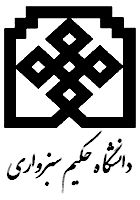 دانشکده‌ی ......................... پایان‌‌نامه جهت دریافت درجه کارشناسی ارشدرشته‌ی ................... گرایش .....................عنواناستاد/استادان راهنما:دکتر .......................استاد/ استادان مشاور:دکتر ........................پژوهشگر:.............................ماه و سالصورتجلسه دفاع به صورت یک فایل مجزا تحویل داده شود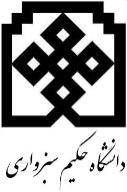 سوگندنامه دانش آموختگان دانشگاه حکیم سبزواری     به نام خداوند جان و خرد                        كزين برتر انديشه بر نگذرد      اينك که به خواست آفريدگار پاك، كوشش خويش و بهره‌گيري از دانش استادان و سرمايه‌هاي مادي و معنوي اين مرز و بوم، توشه اي از دانش و خرد گردآورده‌ام، در پيشگاه خداوند بزرگ سوگند ياد مي‌كنم كه در به كارگيري دانش خويش، همواره بر راه راست ودرست گام بردارم. خداوند بزرگ، شما شاهدان، دانشجويان و ديگر حاضران را به عنوان داوراني امين گواه مي گيرم كه ازهمه دانش و توان خود براي گسترش مرزهاي دانش بهره گيرم و از هيچ كوششي براي تبديل جهان به جايي بهتر براي زيستن، دريغ نورزم. پيمان مي‌بندم كه همواره كرامت انساني را در نظر داشته باشم و همنوعان خود را در هر زمان و مكان تا سر حد امكان ياري دهم. سوگند مي‌خورم كه در به كارگيري دانش خويش به كاري كه با راه و رسم انساني، آيين پرهيزگاري، شرافت و اصول اخلاقي برخاسته از اديان بزرگ الهي، به ويژه دين مبين اسلام، مباينت دارد دست نيازم. همچنين در سايه اصول جهان شمول انساني و اسلامي، پيمان مي بندم از هيچ كوششي براي آباداني و سرافرازي ميهن و هم ميهنانم فروگذاري نكنم و خداوند بزرگ را به ياري طلبم تا همواره در پيشگاه او و در برابر وجدان بيدار خويش و ملت سرافراز، بر اين پيمان تا ابد استوار بمانم. نام و نام خانوادگی .................................اسکن امضای دانشجوتاییدیه‌ی صحت و اصالت نتایجبسمه تعالی این‌جانب .................... به شماره دانشجویی .............................. رشته ....................... مقطع تحصیلی .................................... تأیید می‌نمایم که کلیه نتایج  این پایان نامه حاصل کار اینجانب و بدون هرگونه دخل و تصرف و موارد نسخه برداری شده از آثار دیگران را با ذکر کامل مشخصات منبع ذکر کرده ام در صورت اثبات خلاف مندرجات فوق  به تشخیص دانشگاه مطابق با ضوابط و مقررات حاکم (قانون حمایت از حقوق مولفان و مصنفان، قانون ترجمه و تکثیر کتب و نشریات و آثار صوتی  ضوابط و مقررات آموزشی  پژوهشی و انضباطی...) با این‌جانب رفتار خواهد شد. و حق هرگونه اعتراض در خصوص احقاق حقوق مکتسب و تشخیص و تعیین تخلف و مجازات را از خویش سلب می‌نمایم. در ضمن مسئولیت هرگونه پاسخ‌گویی به اشخاص اعم از حقیقی و حقوقی و مراجع ذی‌صلاح (اعم از اداری و قضایی) به عهده‌ی این‌جانب خواهد بود و دانشگاه هیچ گونه مسئولیتی در این خصوص نخواهد  داشت. نام و نام خانوادگی ............................اسکن امضای دانشجوتقدیم به:                                 ............................تقدیر و تشکر   ................................فهرست مطالبفهرست شکل‌هافهرست جدول‌هاعنوان فصل (هدینگ 3)تیتر اصلی (هدینگ 1)متنجدول‌هانمودارهاشکل‌هاتیتر فرعی (هدینگ 2)متنمنابع و مآخذHakim Sabzevari UniversityFaculty of ……………..Thesis Submitted in Partial Fulfillment of the   Requirements for the Degree of Master of ………………. (M.A or M.Sc) in …………………………TitleSupervisor:………………Advisor:…………………..By:…………………………..………………….فرم چکیده‌ی پایان‌نامه‌ی دوره‌ی تحصیلات تکمیلی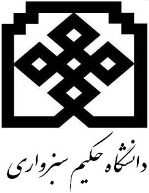 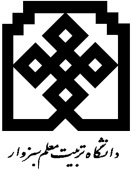 مدیریت تحصیلات تکمیلیفرم چکیده‌ی پایان‌نامه‌ی دوره‌ی تحصیلات تکمیلیمدیریت تحصیلات تکمیلیفرم چکیده‌ی پایان‌نامه‌ی دوره‌ی تحصیلات تکمیلیمدیریت تحصیلات تکمیلیفرم چکیده‌ی پایان‌نامه‌ی دوره‌ی تحصیلات تکمیلیمدیریت تحصیلات تکمیلیفرم چکیده‌ی پایان‌نامه‌ی دوره‌ی تحصیلات تکمیلیمدیریت تحصیلات تکمیلینام خانوادگی دانشجو: نام خانوادگی دانشجو: نام: نام: شماره دانشجویی: استاد راهنما: استاد راهنما: استاد مشاور: استاد مشاور: استاد مشاور: دانشکده: رشته: رشته: گرایش: گرایش: مقطع: کارشناسی ارشدتاریخ دفاع: تاریخ دفاع: تعداد صفحات: تعداد صفحات: عنوان پایان‌نامه:        عنوان پایان‌نامه:        عنوان پایان‌نامه:        عنوان پایان‌نامه:        عنوان پایان‌نامه:        کلیدواژه‌ها:کلیدواژه‌ها:کلیدواژه‌ها:کلیدواژه‌ها:کلیدواژه‌ها:چکیده:چکیده:چکیده:چکیده:چکیده: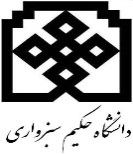 Hakim Sabzevari UniversityAn Outline of (M.A or M.Sc) ThesisHakim Sabzevari UniversityAn Outline of (M.A or M.Sc) ThesisHakim Sabzevari UniversityAn Outline of (M.A or M.Sc) ThesisHakim Sabzevari UniversityAn Outline of (M.A or M.Sc) ThesisStudent no: 931733040Name: Surname:  Advisor: Dr. Advisor: Dr. Supervisor: Dr. Department:  Department:  Faculty:  Field of study: Field of study: Program: Title: Title: Title: Title: Keywords:Keywords:Keywords:Keywords:    Abstract:    Abstract:    Abstract:    Abstract: